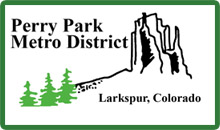 NOTICE OF WORK SESSIONOctober 5, 2019 at 1:00 p.m.                NOTICE IS HEREBY GIVEN that the Board of Directors of the Perry Park Metropolitan District of the County of Douglas, State of Colorado, will be conducting a Work Session on Saturday, October 5, 2019 at 1:00 p.m. in the Conference Room at the Perry Park Country Club located at 7047 Perry Park Boulevard, Larkspur, CO 80118, for the purpose of discussing the following topics:Gateway Pond / Conservation Easement Maintenance Management PlanGiloon Pond Restoration / ImprovementsCommunication / Website ContentThis Work Session is open to the public.                                                                           PERRY PARK METROPOLITAN DISTRICT                                                                           DOUGLAS COUNTY, COLORADO                                                                                                By:/s/ Kurt C. Schlegel___                                                                                                             District Manager Posted on the District’s website, and at the office of the Douglas County Clerk and Recorder, not less than three (3) days prior to the meeting.